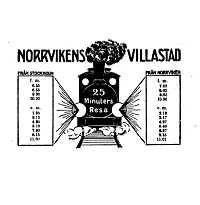 Protokoll fört vid ordinarie styrelsemöte i Norrvikens Villaägareförening 2022-08-30Närvarande:Jan Sannergren ordfCurt BerglundGunnar LustigEva SchreiberViveka Eriksson sekr. Jan-Otto LindellJohan LundmarkMonica Wennerland-BerglundEj närvarande: Gerry Johansson§ 1.  Godkännande av föregående styrelsemötesprotokollProtokollet från föregående styrelsemöte (2022-06-01) godkändes och lades till handlingarna.§ 2.  EkonomiPå kontot finns cirka 57 000 kr.Vårt nya Swish-nummer: 123504967§ 3.  MedlemsantalIdag har Norrvikens Villaägareförening 357 medlemmar. Medlemsantalet har gått ner på sista tiden. Förmodligen finns det flera orsaker. Det är lätt att missa en inbetalning och man får aldrig någon påminnelse. Vi bör:Inkludera inbetalningskort med nyhetsbrevet – Janne ska ta reda på hur vi skapar inbetalningskortetKontrollera vilka som inte är medlemmar i vårt närområde och försöka få dem att bli medlemmar – Viveka tar fram adresslistorKan man betala medlemsavgiften med e-faktura eller autogiro? – Johan undersöker§ 4.  Facebook/AdministratörEtt sätt att få fler medlemmar och även styrelsemedlemmar kan vara att på FB berätta vad vi pratar om på styrelsemötena - Monica ska skriva några rader efter varje möte.§ 5.  Information från KommunenMötet med politikerna skjuter vi på till efter valet den 11 september.Sjösportcentret börjar rivas den 15 september.Uppdatering av detaljplaner/Bevara Villasamhällen följer vi upp efter valet.§ 6.  Information från VillaägarnaJanne ska kontakta Villaägarna för att få fram information om deras aktivitetsbidrag.§ 7.   Information från TrafikverketIngenting nytt.§ 8.   Rundvandringar9 oktober kl. 14: 	Rundvandring i västra Norrviken med Eva som guide.I vår: 		Rundvandring i östra Norrviken med Monica som guideVi borde ta fram ett blad med information om våra aktiviteter som vi kan ge deltagarna i rundvandringarna – Eva och Monica ansvarar.Vandringarna skulle eventuellt kunna avslutas med gemensam fikastund.  § 9.   NorrvikenvarvetEva tar fram datum och ansvarar för arrangemanget men tar hjälp av övriga styrelsemedlemmar.Ett nyhetsbrev bör skickas ut två veckor i förväg - Viveka tar fram en första version.§ 10.   Inbjudan till samråd kvarteret RankanPlanerna kan läsas här:  Aktuella samråd och granskningar (sollentuna.se))Janne har skrivit ett förslag på svar till kommunen. Johan har sammanställt några positiva och negativa synpunkter. Exempelvis negativ påverkan på Norrvikenleden och eventuellt även Postvägen och cykelvägar samt problem vid framtida spårutbyggnad. Curt påpekade att kvarteret Rankan kommer att ligga på Stockholmsåsen (Brunkebergsåsen) som är vår enda reservvattentäkt. Det betyder att den planerade utvecklingen av kvarteret Rankan innebär stora risker för grundvattnet och även risk för översvämningar p.g.a. hårdgörandet av stora ytor. Vårt svar måste inlämnas senast den 15 september.§ 11.   Övriga frågorListan med utdelningsområden för nyhetsbrev ska justeras och skickas ut till både gamla och nya styrelsemedlemmar - Viveka ansvarar.Nästa nyhetsbrev ska innehålla en uppmaning att bidra till vår bryggfond - Viveka ansvarar.Vi har ingen valberedning men avgående medlemmar kan förhoppningsvis bilda en ny valberedning. Höstens aktiviteter: Rundvandring och Norrvikenvarvet§ 12.  Nästa möteNästa styrelsemöte den 11 oktober kl. 19.00 hemma hos Viveka, Strandpromenaden 13.Vid protokollet                                                                             Justeras:Viveka Eriksson				Jan Sannergren